公告為因應嚴重特殊傳染性肺炎影響疫情，桃園市政府就業職訓服務處桃園就業中心，自110年5月17日外國人服務業務異動如下:採預約辦理項目:請從1樓正門進入，並搭乘電梯至3樓辦理。求才登記:請先至聘僱移工前辦理國內招募求才預約專區預約辦理登記時間，請依照預約時間，至現場辦理送件。轉出(可至鄰近就業中心辦理) -依發布單位:跨國勞動力管理組：全面恢復 COVID-19 疫情期間移工轉換雇主或工作及辦理 PCR 檢驗問答集辦理)及承接登記(雇主預定工作地辦理)，請先電話預約(電話:03-3333005#2302,2303,2304,2305,2306)，並依照預約時段至現場辦理送件。雇主聘前講習請至雇主聘前講習資訊網預約，並依照預約時段上課。申請核發求才證明書郵寄受理，請郵寄至桃園市桃園區南華街92號 外國人服務區收委託書上，請詳填承辦人電話、分機及檢附身分證影本(另請加註傳真或e-mail)，以便後續補件聯繫。領取求才證明書: 營造業、屠宰工、外展看護工、雙語翻譯、廚工等 五類及轉換承接案，限紙本領取。   查詢求才證明書核發進度:請貴單位於送件後(翌日約14個工作天，補件另計)，領件查詢請至桃園市政府就業職訓服務處。(https://homerun.tycg.gov.tw/search)，路徑首頁 >業務資訊>外國人業務>外國領件專區 現場請領:請先至桃園市政府就業職訓服務處查詢，並攜帶領件通知單、委託書及證件(驗畢歸還)。線上領取:委託書及受託人證件影本，於申請核發求才證明書一併寄出。選項其他: 同意經由台灣就業通聘僱國內勞工名冊系統，領取求才證明書編號。紙本郵寄:委託書及受託人證件影本，於申請核發求才證明書，連同回郵上面請載明收件人及收件地址，一併寄出。選項:領取求才證明書(紙本親領或附回郵郵寄)。接續聘僱協調會: 於嚴重特殊傳染性肺炎疫情警戒期間內，承接方所承接移工已符合特殊轉換情事者，請於週二前電洽桃園就業中心-胡小姐(電話:03-3333005#2303)，將個別於當週四安排辦理協調會。因應疫情變化，不便處敬請見諒，後續辦理會依實際狀況滾動視修正。桃園市政府就業職訓服務處桃園就業中心 感謝您的配合。               電話:03-3333005#2302,2303,2304,2305,2306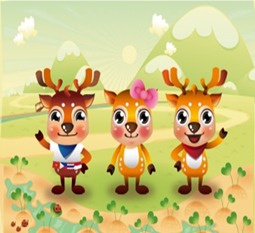 修正日期:110.7.23